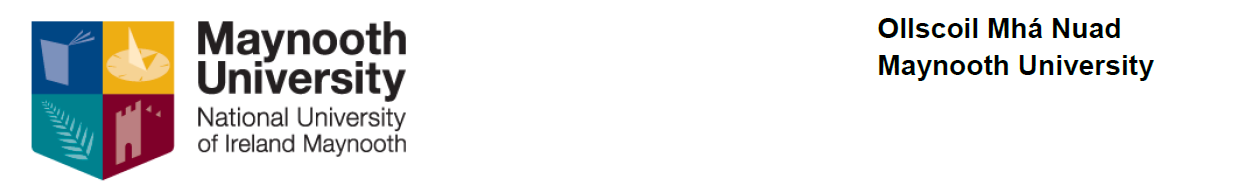 Credit Requirement Agreement for Study Abroad/ERASMUS+ studentsHow many credits should be taken?Students who are studying abroad for a full year integrated into the degree should:Register for and attempt the normal credit load ie 60 credits for one academic year, or 30 credits for one semester.Meet with the Departmental International Co-ordinator to agree modules and credits to be takenEnsure the Learning Agreement and Credit Requirement agreement are signed by the student and the Departmental International Co-ordinatorEmail both signed agreements to intl.outgoing@mu.ieWhat if the required credits are not achieved?If a student passes 50 or more credits in the host university, Departments may allow the student to progress with a deficit into the following year. In this case the student must make up the deficit before completion of the qualification.If the student cannot progress with a deficit, the student must repeat the year in order to proceed in the programme.I understand and agree to the study abroad/ERASMUS+ credit requirements needed to progress to the final year of the Degree and to complete the qualification.Student Name:Student number:	Programme of study:Student signature:Date:International Co-ordinator Name:International Co-ordinator Signature:Date: